Actividades SugeridasOBJETIVO DE APRENDIZAJE OA_3DESCRIPCIÓN DE LA ACTIVIDADESDemostrar que comprenden el concepto de razón de manera concreta, pictórica y simbólica, en forma manual y/o usando software educativo.5.Determinan razones equivalentes. Por ejemplo, en una canasta hay 3 manzanas, 4 naranjas, 9 peras y 12 plátanos. En este conjunto de frutas determinan: › la razón que hay entre manzanas y naranjas › una razón entre las otras frutas que sea equivalente a la que hay entre manzanas y naranjas.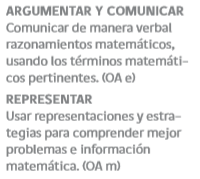 